 EMDR med barn och ungdomar – grundkurs (level 1)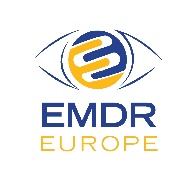 Datum:  4 – 5 maj 2023Plats: Göteborg.  Villa Odinslund, Carlbergsgatan 10-14.Antal deltagare:  max 14Kursavgift: 8000 kr exklusive momsI kursavgiften ingår lunch, för-och eftermiddagskaffe båda dagarna samt kursmaterial.Tider: torsdag 9.00 -16.30, fredag   9.00-16.00.Kursledare:  Margareta Friberg Weschke, leg psykolog, leg psykoterapeut, specialist i klinisk psykologi, EMDR-Europe certifierad C&A - Trainer.Kursinnehåll:  Trauma och neurologisk utveckling och anknytning. Diagnostik och anpassning av Francine Shapiros 8 steg i EMDR-protokollet till barn i olika åldrar. Genomgången grundutbildning i  EMDR  med vuxna. (Minst del 1 av Kerstin Berg -Johannessons EMDR-kurs).Krav för deltagande: leg psykolog, leg psykoterapeut, leg. läkare med klinisk erfarenhet av behandling av barn och/ eller ungdomar.Ytterligare upplysningar: margareta_friberg@hotmail.com. (OBS understreck   mellannamnen!) Märk dit mail med Anmälan: senast den 3 april 2023 via mail till margareta_friberg@hotmail.com  (obs! understreck mellan namnen!).  Uppge namn, adress, mail-adress och telefonnummer samt arbetsplats och fakturaadress om annan än ovan. Fakturering sker efter sista anmälningsdag.  Märk ditt mail med ”kurs 4 -5 maj ”.Hitta hit  Till ”Villa Odinslund” kommer du med spårvagn nr 5 till Sankt Sigfridsplan. Gå till Örgryte gamla kyrka, passera kyrkans parkering, följ vägen, som gör en 90-graderssväng och nu heter Odinslundsgatan. Den går parallellt med motorvägen. Du kommer efter en liten bit att ha Carlbergsvägen till höger uppför en backe. Nummer 10-14 ligger i en park där Carlbergvägen delar sig. Det är 5 -10 minuters promenad från spårvagnshållplatsen. Om du kommer med bil, kör av vid Örgryte-motet och till Sankt Sigfridsplan, kör ur rondellen mot Danska vägen, men tag nästan genast till vänster in till Örgryte gamla kyrka, och fortsätt som ovan. Det finns gott om gratis p-platser på baksidan av huset. Vägbeskrivning finns även på nätet.Väl mött!Margareta Friberg WeschkeWSL Utbildning AB, Lilla Marconigatan 25, 421 42 Västra Frölunda, telefon 0704-917628